STEM BingoDo the challenges, answer the questions, make discoveries!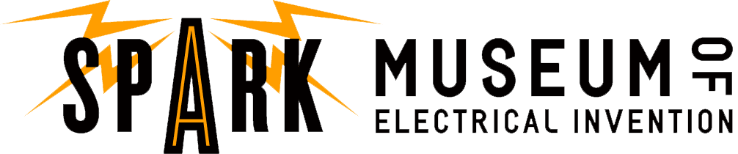 Cause a (safe) Chemical reaction.Read a book or article about your favorite Scientist.Make a balloon stick to the wall using static.Do an Experiment.What is a scientist?  List three famous ones.Build a table using only newspaper and tape, that can support the weight of 3 books!Explain to a family member how something in your house works.Visit a science Museum (Virtually is okay!)Build three different paper airplanes and see which ones fly the best. Make modifications to see what works best.Draw a picture of a scientist who inspires you.What is an inventor? What are some important inventions?Make a musical Instrument out of house hold items.FREEBuild something out of items you would normally throw away.Show and tell your favorite invention from your house.Build something to help you solve a problem. Use only the items in your house.Find an example of one form of energy being converted into another.Find 5 things in your house that are magnetic.Stay away from electronics!Find three ways to make a pencil move without touching itWhat is a piece of Technology you use everyday? Who invented it?Read a book or article/watch a video about a female scientist.Use household items to make a model of an Atom.What is an engineer? List three types.Make a Rube Goldberg Machine with at least 3 components. Use items from your house.Take apart something that’s broken and see how it works.